Wedstrijd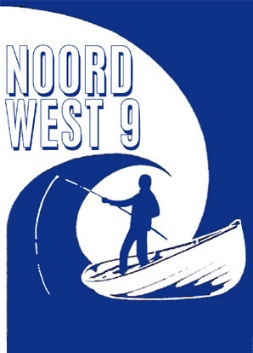             Programma  2024									Versie 1, 01-01-2024.Waddenvisdag van NW9 met ms. Rival op het Marsdiep:      26 mei 2024.Wintercompetitie 2023-2024Zondag	14 januari		aanvang  11.00 uur	3e Winterwedstrijd.Zondag	28 januari		aanvang  11.00 uur		4e Winterwedstrijd.Zondag	18 februari		aanvang  11.00 uur		5e Winterwedstrijd.Zondag  	  3 maart		aanvang  11.00 uur		5e Winterwedstrijd.Zomercompetitie 2024Zondag	14 april		aanvang  10.00 uur	1e Zomerwedstrijd.		Tevens Prijsuitreiking Wintercompetitie van 2023-2024.Zondag	12 mei		aanvang  10.00 uur		2e Zomerwedstrijd.	Zondag	23 juni			aanvang  10.00 uur		3e Zomerwedstrijd.	Zondag	  1 september	aanvang  10.00 uur		4e Zomerwedstrijd.	Zondag	22 september	aanvang  10.00 uur		5e Zomerwedstrijd.	Wintercompetitie 2024-2025Zondag	20 oktober		aanvang  11.00 uur	1e Winterwedstrijd.Tevens Prijsuitreiking Zomercompetitie van 2023.Zondag	10 november		aanvang  11.00 uur		2e Winterwedstrijd.Zondag	  8 december		aanvang  11.00 uur		3e Winterwedstrijd.NFB Competitie 2024Zaterdag	30 maart		aanvang  09.00 uur		Hoek van Holland.Zaterdag	11 mei		aanvang  09.00 uur		Ter Heijde.Zaterdag	14 september	aanvang  09.00 uur		de Slufter, Rotterdam.Zaterdag 	16 november		aanvang  09.00 uur		de Sportvisser, Noordwijk.